zzzzzzz7-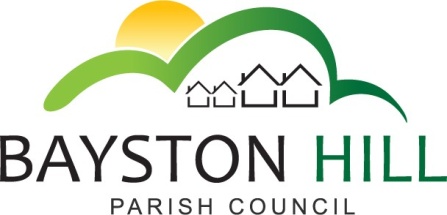 		‘protecting and improving the quality of life	              for all Bayston Hill residents’Clerk to the Council/RFO: Caroline HigginsChairman: Cllr Keith Keel26 July 2018Minutes of a Planning Meeting held at 6.30 pm on Monday 9 July 2018 in the Memorial Hall.P12.18/19	APOLOGIES – Cllr Mrs Lewis – holiday. Her apologies were by accepted the Committee.P13.18/19	DECLARATIONS OF DISCLOSABLE PECUNIARY INTEREST – None other than those listed in the Register of Interests folder.  P14.18/19 	PUBLIC SPEAKING/QUESTIONS AT COUNCIL MEETINGS – Jill Ashworth, Betley Lane Residents’ Association spoke against the application 18/02747/OUT.   She said a previous application to build was refused due to access restrictions.  She also commented that there was no right of way into Betley Lane and that Well Lane was only 7 feet wide, therefore there was no vehicular access.  Betley Lane was unadopted and it had cost £3000 to repair damage by contractor’s vehicle.  There was no drainage and a risk of flooding.  Twelve children lived and played in the lane.  Written comments and photographs were passed to the Chairman for consideration.  P15.18/19	MINUTES - It was RESOLVED unanimously to approve the minutes of the meeting held on 11 June 2018 as a true record and to authorise the Chairman to sign them.P16.18/19	MATTERS ARISING – None.P17.18/19	PLANNING APPLICATIONSReference:  18/02399/FUL; 2B Lythwood Road, Bayston Hill, Shrewsbury, Shropshire, SY3 0LU;   Erection of conservatory. The Committee resolved unanimously to support this application.Reference: 18/02747/OUT; Proposed Residential Development Land to the north of Betley Lane, Bayston Hill, Shrewsbury.  The Committee resolved unanimously not to support this application due to the unsuitability of the road, particularly regarding disability access and access for emergency vehicles; the informal play area would be compromised; service vehicles and delivery vehicles would increase vehicle movements over and above residents’ vehicles.6.45 p.m.  All members of the public left the meeting.Reference: 18/02574/HHE; 23 Langley Drive, Bayston Hill, Shrewsbury, Shropshire SY3 0PR; Erection of a Rear Single Storey Conservatory.  The Committee resolved unanimously to support this application.There were no new planning applications validated since publication of the agenda.P18.18/19		PLANNING DECISIONS – The Committee noted the following planning decisions:Reference:  18/00628/FUL: Lythwood Campsite.   Decision:  Grant PermissionP19.18/19	PLANNING APPEALS – NoneP20.18/19	CORRESPONDENCE – None	The meeting closed at 6:52pmPresent:Cllrs Breeze, (Chair); Hudson (Vice Chair); Jones, Gouge, and Keel, In attendance:Clerk, Caroline Higgins; 3 members of the public